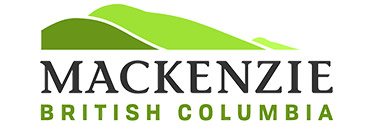 AGENDA for the Council Meeting to be held on Monday, August 13, 2018 in the Council Chambers of the Municipal Office, 1 Mackenzie Boulevard, Mackenzie, BCCALLED TO ORDER 7:15 PM1.ADOPTION OF MINUTESa)Committee Meeting - July 23, 2018.b)Regular Meeting - July 23, 2018.2.2.INTRODUCTION OF LATE ITEMSINTRODUCTION OF LATE ITEMS3.ADOPTION OF AGENDA4.PETITIONS AND DELEGATIONS5.CORRESPONDENCEMotion required to accept all correspondence listed on the agenda.For Action:a)2018 Northeast British Columbia Community Coal & Energy Forum to be held in Chetwynd on September 5 & 6, 2018. Cost of registration is $40.Is there anything Council wishes to address in the “For Consideration” or “For Information” correspondence?For Consideration:b)Letter and cheque in the amount of $32,795 from Northern Development Initiative Trust (NDIT) for the grant disbursement for the 2017 Local Government Internship Program. c)Letter and cheque in the amount of $19,316 from Northern Development Initiative Trust (NDIT) for the grant disbursement for the Mackenzie Weight Room Upgrades project. d)Letter and cheque in the amount of $30,000 from Northern Development Initiative Trust (NDIT) for the grant disbursement for the Mackenzie Cardio Equipment Upgrades project.e)Letter regarding the first Gas Tax Community Works Fund payment of $105,042.43 for fiscal 2018/2019.f)Copy of the email and letters from the District of Houston and Regional District of Bulkley-Nechako to the Minister of Environment and Climate Change Canada in support of the Province of B.C.'s Caribou Recovery Program.g)Email from Franca Petrucci, Community and Indigenous Engagement Advisor, of Enbridge, regarding their intention to request an extension from the BC Environment Assessment Office for the Westcoast Connector Gas Transmission Project.For Information:h)Media release from the North Central Local Government Association regarding their new signed memorandum of understanding with Spinal Cord Injury BC. i)2017/2018 Forest Practices Board Annual Report6.ADMINISTRATION REPORTSa)Conifex Clean Growth Fund ApplicationTHAT the report from Administration dated August 9, 2018 be received;AND THAT Council provide a letter of support to Conifex for their application to the Clean Growth Fund.b)Unsightly Properties BylawTHAT the report from Operations dated August 9, 2018 be received for information.c)Cannabis Survey ResultsTHAT the report from Administration dated August 9, 2018 be received for information.7.7.COUNCIL REPORTSCOUNCIL REPORTSa)Mayor's Reportb)Council Reports8.UNFINISHED BUSINESS9.NEW BUSINESS10.BYLAWSa)THAT Bylaw No. 1394 cited as "Unsightly Properties Bylaw No. 1394, 2018" be given first three readings. b)THAT Bylaw No. 1395 cited as "Municipal Ticket Information Amendment Bylaw No. 1395, 2018" be given first three readings.11.11.NOTICE OF MOTIONNOTICE OF MOTION12.COMING EVENTSa)Morfee Lake Scramble - August 25, 201813.INQUIRIES14.ADJOURNMENT